DICHIARAZIONE SOSTITUTIVA DELL’ATTO DI NOTORIETA’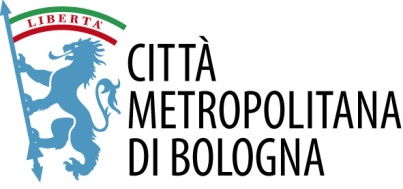 (Artt. 46 e 47 D.P.R. 445 del 28/12/2000)Il/La sottoscritto/a __________________________________________________________________,nato/a a _____________________________________________________, il ___________________,residente a _________________________________________________________________________,identificato con documento (in corso di validità), nr. ________________________________________rilasciato da ________________________________________________________________________e diretto presso l’Ufficio/Servizio ______________________________________________________,consapevole delle conseguenze penali previste in caso di dichiarazioni mendaci ai sensi degli artt. 46 e 47 D.P.R. n. 445/2000,DICHIARA SOTTO LA PROPRIA RESPONSABILITÀdi aver preso visione delle misure di sicurezza e tutela della salute vigenti;di non essere sottoposto alla misura della quarantena in quanto contatto stretto di caso confermato COVID-19 o per rientro recente dall’estero;di non essere sottoposto ad isolamento domiciliare fiduciario in quanto risultato positivo alla ricerca del virus SARS-COV-2;di non presentare febbre > 37.5°C o sintomatologia simil-influenzale (ad es. tosse, alterata percezione dei sapori e degli odori, disturbi intestinali, ecc.);di essere consapevole di dover adottare tutte le misure di contenimento necessarie alla prevenzione del contagio da COVID-19.Informativa ex artt. 13 – 14 Regolamento europeo 2016/679 in materia di protezione dei dati:Dichiaro di essere informato/a, ai sensi e per gli effetti dell’art. 13 – 14 Regolamento europeo 2016/679 in materia di protezione dei dati che i dati personali raccolti saranno trattati e potranno essere comunicati ai soggetti previsti per legge, anche con strumenti informatici, esclusivamente nell’ambito del procedimento  per il quale la presente dichiarazione viene resa e che anche su di essi è possibile esercitare il diritto di accesso ai sensi dell’art. 15 del regolamento UE n. 679/2016.Data: _________________________	Firma: __________________________________________Ai fini del contenimento della diffusione del virus COVID-19, si ricordano le misure indicate nel DPCM del 17 maggio 2020, in particolare l’obbligo sull’intero territorio nazionale di usare protezioni delle vie respiratorie nei luoghi al chiuso accessibili al pubblico, inclusi i mezzi di trasporto e comunque in tutte le occasioni in cui non sia possibile garantire continuativamente il mantenimento della distanza di sicurezza. Non sono soggetti all’obbligo i bambini al di sotto dei sei anni, nonché i soggetti con forme di disabilità non compatibili con l’uso continuativo della mascherina ovvero i soggetti che interagiscono con i predetti.